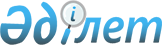 О внесении изменений в решение районного маслихата от 12 декабря 2017 года № 141 "Об утверждении Уилского районного бюджета на 2018-2020 годы"
					
			С истёкшим сроком
			
			
		
					Решение Уилского районного маслихата Актюбинской области от 29 августа 2018 года № 207. Зарегистрировано Управлением юстиции Уилского района Департамента юстиции Актюбинской области 24 сентября 2018 года № 3-11-140. Прекращено действие в связи с истечением срока
      В соответствии со статьей 6 Закона Республики Казахстан от 23 января 2001 года "О местном государственном управлении и самоуправлении в Республике Казахстан", пунктом 2 статьи 9, статьями 106, 109 Бюджетного Кодекса Республики Казахстан от 4 декабря 2008 года, Уилский районный маслихат РЕШИЛ:
      1. Внести в решение районного маслихата от 12 декабря 2017 года № 141 "Об утверждении Уилского районного бюджета на 2018-2020 годы" (зарегистрированное в реестре государственной регистрации нормативных правовых актов № 5806, опубликованное 11 января 2018 года в газете "Ойыл") следующие изменения:
      в пункте 1:
      в подпункте 1):
      доходы
      цифры "4 189 762,9" заменить цифрами "4 181 141,4";
      поступления трансфертов
      цифры "3 848 377,9" заменить цифрами "3 839 756,4";
      в подпункте 2):
      затраты
      цифры "4 194 571,1" заменить цифрами "4 185 949,6";
      в пункте 7:
      в абзаце восьмом:
      цифры "34 441" заменить цифрами "34 449";
      в пункте 8:
      в абзаце шестом:
      цифры "135 802" заменить цифрами "135 993";
      в пункте 9:
      в абзаце восьмом:
      цифры "9 920" заменить цифрами "5 932";
      в абзаце двенадцатом:
      цифры "17 097" заменить цифрами "14 977,5";
      в абзаце пятнадцатом:
      цифры "10 000" заменить цифрами "8 000";
      в абзаце шестнадцатом:
      цифры "3 421" заменить цифрами "2 708";
      2. Приложения 1 и 5 к указанному решению изложить в новой редакции согласно приложениям 1 и 2 к настоящему решению.
      3. Государственному учреждению "Аппарат Уилского районного маслихата" в установленном законодательством порядке обеспечить:
      1) государственную регистрацию настоящего решения в управлении юстиции Уилского района;
      2) направление настоящего решения на официальное опубликование в эталонном контрольном банке нормативных правовых актов Республики Казахстан в электронном виде.
      4. Настоящее решение вводится в действие с 1 января 2018 года. Бюджет Уилского района на 2018 год Объем финансирования бюджетных программ аппаратов акимов сельских округов на 2018 год
					© 2012. РГП на ПХВ «Институт законодательства и правовой информации Республики Казахстан» Министерства юстиции Республики Казахстан
				
      Председатель сессии, 
секретарь районного маслихата: 

Б. Бисекенов
Приложение № 1 к решению районного маслихата от 29 августа 2018 года № 207Приложение № 1 к решению районного маслихата от 12 декабря 2017 года № 141
Категория
Категория
Категория
Категория
Сумма 
(тыс. тенге)
Класс
Класс
Класс
Сумма 
(тыс. тенге)
Подкласс
Подкласс
Сумма 
(тыс. тенге)
Наименование
Сумма 
(тыс. тенге)
I. Доходы
4181141,4
1
Налоговые поступления
288008
01
Подоходный налог
130870
2
Индивидуальный подоходный налог
130870
03
Социальный налог
113787
1
Социальный налог
113787
04
Налоги на собственность
35285
1
Hалоги на имущество
28194
3
Земельный налог
53
4
Hалог на транспортные средства
2908
5
Единый земельный налог
4130
05
Внутренние налоги на товары, работы и услуги
6376
2
Акцизы
215
3
Поступления за использование природных и других ресурсов
3052
4
Сборы за ведение предпринимательской и профессиональной деятельности
3109
08
Обязательные платежи, взимаемые за совершение юридически значимых действий и (или) выдачу документов уполномоченными на то государственными органами или должностными лицами
1690
1
Государственная пошлина
1690
2
Неналоговые поступления
48412
01
Доходы от государственной собственности
6600
5
Доходы от аренды имущества, находящегося в государственной собственности
6600
04
Штрафы, пени, санкции, взыскания, налагаемые государственными учреждениями, финансируемыми из государственного бюджета, а также содержащимися и финансируемыми из бюджета (сметы расходов) Национального Банка Республики Казахстан 
800
1
Штрафы, пени, санкции, взыскания, налагаемые государственными учреждениями, финансируемыми из государственного бюджета, а также содержащимися и финансируемыми из бюджета (сметы расходов) Национального Банка Республики Казахстан, за исключением поступлений от организаций нефтяного сектора 
800
06
Прочие неналоговые поступления
41012
1
Прочие неналоговые поступления
41012
3
Поступления от продажи основного капитала
4965
01
Продажа государственного имущества, закрепленного за государственными учреждениями
2750
1
Продажа государственного имущества, закрепленного за государственными учреждениями
2750
03
Продажа земли и нематериальных активов
2215
1
Продажа земли
2215
4
Поступления трансфертов
3839756,4
02
Трансферты из вышестоящих органов государственного управления
3839756,4
2
Трансферты из областного бюджета
3839756,4
Целевые текущие трансферты
451757,5
Целевые трансферты на развитие
758998,9
Субвенции
2629000
Функциональная группа
Функциональная группа
Функциональная группа
Функциональная группа
Функциональная группа
Сумма 
(тыс.тенге)
Функ циональная подгруппа
Функ циональная подгруппа
Функ циональная подгруппа
Функ циональная подгруппа
Сумма 
(тыс.тенге)
Администратор бюджетных программ
Администратор бюджетных программ
Администратор бюджетных программ
Сумма 
(тыс.тенге)
Программа
Программа
Сумма 
(тыс.тенге)
Наименование
Сумма 
(тыс.тенге)
1
2
3
4
5
6
II. Затраты
4185949,6
01
Государственные услуги общего характера
287223,1
1
Представительные, исполнительные и другие органы, выполняющие общие функции государственного управления
150530,1
112
Аппарат маслихата района (города областного значения)
18502
001
Услуги по обеспечению деятельности маслихата района (города областного значения)
18502
122
Аппарат акима района (города областного значения)
91695,1
001
Услуги по обеспечению деятельности акима района (города областного значения)
73516,1
003
Капитальные расходы государственного органа 
15745
113
Целевые текущие трансферты из местных бюджетов
2434
123
Аппарат акима района в городе, города районного значения, поселка, села, сельского округа
40333
001
Услуги по обеспечению деятельности акима района в городе, города районного значения, поселка, села, сельского округа
40333
2
Финансовая деятельность
18878
452
Отдел финансов района (города областного значения)
18878
001
Услуги по реализации государственной политики в области исполнения бюджета и управления коммунальной собственностью района (города областного значения)
15013
003
Проведение оценки имущества в целях налогообложения
365
010
Приватизация, управление коммунальным имуществом, постприватизационная деятельность и регулирование споров, связанных с этим
3500
5
Планирование и статистическая деятельность
14075
453
Отдел экономики и бюджетного планирования района (города областного значения)
14075
001
Услуги по реализации государственной политики в области формирования и развития экономической политики, системы государственного планирования
14075
061
Экспертиза и оценка документации по вопросам бюджетных инвестиций и государственно-частного партнерства, в том числе концессии
0
9
Прочие государственные услуги общего характера
103740
458
Отдел жилищно-коммунального хозяйства, пассажирского транспорта и автомобильных дорог района (города областного значения)
103740
001
Услуги по реализации государственной политики на местном уровне в области жилищно-коммунального хозяйства, пассажирского транспорта и автомобильных дорог
10793
113
Целевые текущие трансферты из местных бюджетов
92947
02
Оборона
10042
1
Военные нужды
3102
122
Аппарат акима района (города областного значения)
3102
005
Мероприятия в рамках исполнения всеобщей воинской обязанности
3102
2
Организация работы по чрезвычайным ситуациям
6940
122
Аппарат акима района (города областного значения)
6940
006
Предупреждение и ликвидация чрезвычайных ситуаций масштаба района (города областного значения)
2392
007
Мероприятия по профилактике и тушению степных пожаров районного (городского) масштаба, а также пожаров в населенных пунктах, в которых не созданы органы государственной противопожарной службы
4548
04
Образование
2201970,9
1
Дошкольное воспитание и обучение
56300,5
464
Отдел образования района (города областного значения)
50865,6
024
Целевые текущие трансферты бюджетам города районного значения, села, поселка, сельского округа на реализацию государственного образовательного заказа в дошкольных организациях образования
18675,6
040
Реализация государственного образовательного заказа в дошкольных организациях образования
32190
466
Отдел архитектуры, градостроительства и строительства района (города областного значения)
5434,9
037
Строительство и реконструкция объектов дошкольного воспитания и обучения
5434,9
2
Начальное, основное среднее и общее среднее образование
1880807
464
Отдел образования района (города областного значения)
1809156
003
Общеобразовательное обучение
1760440
006
Дополнительное образование для детей
48716
465
Отдел физической культуры и спорта района (города областного значения)
71651
017
Дополнительное образование для детей и юношества по спорту
71651
9
Прочие услуги в области образования
264863,4
464
Отдел образования района (города областного значения)
264863,4
001
Услуги по реализации государственной политики на местном уровне в области образования
16391
004
Информатизация системы образования в государственных учреждениях образования района (города областного значения)
2750
005
Приобретение и доставка учебников, учебно-методических комплексов для государственных учреждений образования района (города областного значения)
45410
007
Проведение школьных олимпиад, внешкольных мероприятий и конкурсов районного (городского) масштаба
2088
015
Ежемесячные выплаты денежных средств опекунам (попечителям) на содержание ребенка-сироты (детей-сирот), и ребенка (детей), оставшегося без попечения родителей
2785
023
Методическая работа
17150
067
Капитальные расходы подведомственных государственных учреждений и организаций
17617
108
Разработка или корректировка, а также проведение необходимых экспертиз технико-экономических обоснований бюджетных инвестиционных проектов и конкурсных документаций проектов государственно-частного партнерства, концессионных проектов, консультативное сопровождение проектов государственно-частного партнерства и концессионных проектов
0
113
Целевые текущие трансферты из местных бюджетов
160672,4
06
Социальная помощь и социальное обеспечение
312758,5
1
Социальное обеспечение
59639
451
Отдел занятости и социальных программ района (города областного значения)
55587
005
Государственная адресная социальная помощь
55587
464
Отдел образования района (города областного значения)
4052
030
Содержание ребенка (детей), переданного патронатным воспитателям
4052
2
Социальная помощь
233927,5
451
Отдел занятости и социальных программ района (города областного значения)
233927,5
002
Программа занятости
132371,5
004
Оказание социальной помощи на приобретение топлива специалистам здравоохранения, образования, социального обеспечения, культуры, спорта и ветеринарии в сельской местности в соответствии с законодательством Республики Казахстан
12966
006
Оказание жилищной помощи
255
007
Социальная помощь отдельным категориям нуждающихся граждан по решениям местных представительных органов
32922
014
Оказание социальной помощи нуждающимся гражданам на дому
6658
017
Обеспечение нуждающихся инвалидов обязательными гигиеническими средствами и предоставление услуг специалистами жестового языка, индивидуальными помощниками в соответствии с индивидуальной программой реабилитации инвалида
14451
023
Обеспечение деятельности центров занятости населения
34304
9
Прочие услуги в области социальной помощи и социального обеспечения
19192
451
Отдел занятости и социальных программ района (города областного значения)
19192
001
Услуги по реализации государственной политики на местном уровне в области обеспечения занятости и реализации социальных программ для населения
15621
011
Оплата услуг по зачислению, выплате и доставке пособий и других социальных выплат
524
054
Размещение государственного социального заказа в неправительственных организациях
3047
07
Жилищно-коммунальное хозяйство
776047
1
Жилищное хозяйство
112207
458
Отдел жилищно-коммунального хозяйства, пассажирского транспорта и автомобильных дорог района (города областного значения)
5192
003
Организация сохранения государственного жилищного фонда
1592
004
Обеспечение жильем отдельных категорий граждан
3600
464
Отдел образования района (города областного значения)
13296
026
Ремонт объектов городов и сельских населенных пунктов в рамках Программы развития продуктивной занятости и массового предпринимательства
13296
466
Отдел архитектуры, градостроительства и строительства района (города областного значения)
93719
003
Проектирование и (или) строительство, реконструкция жилья коммунального жилищного фонда
36585
004
Проектирование, развитие и (или) обустройство инженерно-коммуникационной инфраструктуры
57134
2
Коммунальное хозяйство
662886
458
Отдел жилищно-коммунального хозяйства, пассажирского транспорта и автомобильных дорог района (города областного значения)
662886
012
Функционирование системы водоснабжения и водоотведения
12321
028
Развитие коммунального хозяйства
21765
058
Развитие системы водоснабжения и водоотведения в сельских населенных пунктах
628800
3
Благоустройство населенных пунктов
954
123
Аппарат акима района в городе, города районного значения, поселка, села, сельского округа
954
008
Освещение улиц населенных пунктов
954
08
Культура, спорт, туризм и информационное пространство
210077
1
Деятельность в области культуры
101507
455
Отдел культуры и развития языков района (города областного значения)
88578
003
Поддержка культурно-досуговой работы
88578
466
Отдел архитектуры, градостроительства и строительства района (города областного значения)
12929
011
Развитие объектов культуры
12929
2
Спорт
9151
465
Отдел физической культуры и спорта района (города областного значения)
9151
001
Услуги по реализации государственной политики на местном уровне в сфере физической культуры и спорта
7130
006
Проведение спортивных соревнований на районном (города областного значения) уровне
474
007
Подготовка и участие членов сборных команд района (города областного значения) по различным видам спорта на областных спортивных соревнованиях
1547
3
Информационное пространство
63569
455
Отдел культуры и развития языков района (города областного значения)
55319
006
Функционирование районных (городских) библиотек
55018
007
Развитие государственного языка и других языков народа Казахстана
301
456
Отдел внутренней политики района (города областного значения)
8250
002
Услуги по проведению государственной информационной политики
8250
9
Прочие услуги по организации культуры, спорта, туризма и информационного пространства
35850
455
Отдел культуры и развития языков района (города областного значения)
19706
001
Услуги по реализации государственной политики на местном уровне в области развития языков и культуры
11083
032
Капитальные расходы подведомственных государственных учреждений и организаций
8623
108
Разработка или корректировка, а также проведение необходимых экспертиз технико-экономических обоснований бюджетных инвестиционных проектов и конкурсных документаций проектов государственно-частного партнерства, концессионных проектов, консультативное сопровождение проектов государственно-частного партнерства и концессионных проектов
0
456
Отдел внутренней политики района (города областного значения)
16144
001
Услуги по реализации государственной политики на местном уровне в области информации, укрепления государственности и формирования социального оптимизма граждан
9251
003
Реализация мероприятий в сфере молодежной политики
6893
10
Сельское, водное, лесное, рыбное хозяйство, особо охраняемые природные территории, охрана окружающей среды и животного мира, земельные отношения
111146
1
Сельское хозяйство
86171
462
Отдел сельского хозяйства района (города областного значения)
14321
001
Услуги по реализации государственной политики на местном уровне в сфере сельского хозяйства
14321
466
Отдел архитектуры, градостроительства и строительства района (города областного значения)
0
010
Развитие объектов сельского хозяйства
0
473
Отдел ветеринарии района (города областного значения)
71850
001
Услуги по реализации государственной политики на местном уровне в сфере ветеринарии
6529
005
Обеспечение функционирования скотомогильников (биотермических ям)
0
006
Организация санитарного убоя больных животных
2833
007
Организация отлова и уничтожения бродячих собак и кошек
1213
008
Возмещение владельцам стоимости изымаемых и уничтожаемых больных животных, продуктов и сырья животного происхождения
8000
010
Проведение мероприятий по идентификации сельскохозяйственных животных 
811
011
Проведение противоэпизоотических мероприятий
52464
6
Земельные отношения
13900
463
Отдел земельных отношений района (города областного значения)
13900
001
Услуги по реализации государственной политики в области регулирования земельных отношений на территории района (города областного значения)
9795
006
Землеустройство, проводимое при установлении границ районов, городов областного значения, районного значения, сельских округов, поселков, сел
4105
9
Прочие услуги в области сельского, водного, лесного, рыбного хозяйства, охраны окружающей среды и земельных отношений
11075
453
Отдел экономики и бюджетного планирования района (города областного значения)
11075
099
Реализация мер по оказанию социальной поддержки специалистов
11075
11
Промышленность, архитектурная, градостроительная и строительная деятельность
12503
2
Архитектурная, градостроительная и строительная деятельность
12503
466
Отдел архитектуры, градостроительства и строительства района (города областного значения)
12503
001
Услуги по реализации государственной политики в области строительства, улучшения архитектурного облика городов, районов и населенных пунктов области и обеспечению рационального и эффективного градостроительного освоения территории района (города областного значения)
10260
013
Разработка схем градостроительного развития территории района, генеральных планов городов районного (областного) значения, поселков и иных сельских населенных пунктов
2243
12
Транспорт и коммуникации
8724
1
Автомобильный транспорт
8724
458
Отдел жилищно-коммунального хозяйства, пассажирского транспорта и автомобильных дорог района (города областного значения)
8724
023
Обеспечение функционирования автомобильных дорог
7224
045
Капитальный и средний ремонт автомобильных дорог районного значения и улиц населенных пунктов
1500
13
Прочие
43329
3
Поддержка предпринимательской деятельности и защита конкуренции
7455
469
Отдел предпринимательства района (города областного значения)
7455
001
Услуги по реализации государственной политики на местном уровне в области развития предпринимательства
7135
003
Поддержка предпринимательской деятельности
320
9
Прочие
35874
452
Отдел финансов района (города областного значения)
7220
012
Резерв местного исполнительного органа района (города областного значения)
7220
453
Отдел экономики и бюджетного планирования района (города областного значения)
22731
003
Разработка или корректировка, а также проведение необходимых экспертиз технико-экономических обоснований местных бюджетных инвестиционных проектов и конкурсных документаций проектов государственно-частного партнерства, концессионных проектов, консультативное сопровождение проектов государственно-частного партнерства и концессионных проектов
22731
455
Отдел культуры и развития языков района (города областного значения)
4572
040
Реализация мер по содействию экономическому развитию регионов в рамках Программы развития регионов до 2020 года
4572
464
Отдел образования района (города областного значения)
1351
041
Реализация мер по содействию экономическому развитию регионов в рамках Программы развития регионов до 2020 года
1351
15
Трансферты
212129,1
1
Трансферты
212129,1
452
Отдел финансов района (города областного значения)
212129,1
006
Возврат неиспользованных (недоиспользованных) целевых трансфертов
40,1
024
Целевые текущие трансферты из нижестоящего бюджета на компенсацию потерь вышестоящего бюджета в связи с изменением законодательства
120540
038
Субвенции
88928
051
Трансферты органам местного самоуправления
2621
III. Чистое бюджетное кредитование
20873
Бюджетные кредиты 
32778
10
Сельское, водное, лесное, рыбное хозяйство, особо охраняемые природные территории, охрана окружающей среды и животного мира, земельные отношения
32778
10
9
Прочие услуги в области сельского, водного, лесного, рыбного хозяйства, охраны окружающей среды и земельных отношений
32778
10
1
453
Отдел экономики и бюджетного планирования района (города областного значения)
32778
10
1
453
006
Бюджетные кредиты для реализации мер социальной поддержки специалистов
32778
5
Погашение бюджетных кредитов
11905
01
Погашение бюджетных кредитов
11905
1
1
Погашение бюджетных кредитов, выданных из государственного бюджета
11905
IV. Сальдо по операциям с финансовыми активами
0
Приобретение финансовых активов
0
V. Дефицит (профицит) бюджета 
-25681,2
VI. Финансирование дефицита бюджета (использование профицита)
25681,2
7
Поступления займов
32778
01
Внутренние государственные займы
32778
2
2
Договоры займа
32778
16
Погашение займов
11905
16
1
Погашение займов
11905
16
1
452
Отдел финансов района (города областного значения)
11905
16
1
452
008
Погашение долга местного исполнительного органа перед вышестоящим бюджетом
11905
8
Используемые остатки бюджетных средств
4808,2
01
Остатки бюджетных средств
4808,2
1
1
Свободные остатки бюджетных средств
4808,2Приложение № 2 к решению районного маслихата от 29 август 2018 года № 207Приложение № 5 к решению районного маслихата от 12 декабря 2017 года № 141
Наименование
001 "Услуги по обеспечению деятельности акима района в городе, города районного значения, поселка, села, сельского округа"
008 "Освещение улиц населенных пунктов"
Всего
Караойский сельский округ
14364
318
14682
Кайындинский сельский округ
12617
318
12935
Сарбийский сельский округ
13352
318
13670
Всего
40333
954
41287